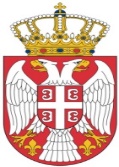 РЕПУБЛИКА СРБИЈАОПШТИНА РАЧАКомисија за спровођење поступка прибављања у јавну својину, отуђења непокретности из јавне својине и давања узакуп ствари у јавној својини општине Рачаприбављања и отуђења грађевинског земљиштаБрој:46-125/23 I-04;Датум: 18.07.2023. годинеНа основу члана 29. ст. 1. Закона о јавној својини (“Службени гласник РС”, број 72/11, 88/13, 105/14, 104/2016-други закон, 108/2016 и 113/2017, 95/2018 и 153/2020), члана 19., 20. и 21. Уредбе о условима прибављања и отуђења непокретности непосредном погодбом и давања у закуп ствари у јавној својини, односно прибављања и уступања искоришћавања других имовинских права као и поступцима јавног надметања и прикупљања писмених понуда („Службени гласник РС“, број 16/2018), чланова од 19. до 24. Одлуке о грађевинском земљишту („Службени гласник општине Рача“, број: 3/2021),  Одлуке Скупштине општине Рача о покретању поступка отуђења непокретности из јавне својине општине Рача, број 020-62/23-I-04 од 17.07.2023. године, Комисија за спровођење поступка прибављања у јавну својину, отуђења непокретности из јавне својине и давања у закуп ствари у јавној својини општине Рача и прибављања и отуђења грађевинског земљишта дана 19.07.2023. године оглашава ОГЛАС ЗА ОТУЂЕЊЕ НЕПОКРЕТНОСТИ  У ЈАВНОЈ СВОЈИНИ ОПШТИНЕ РАЧА ЈАВНИМ НАДМЕТАЊЕМ -ЛИЦИТАЦИЈОМОпштина Рача оглашава отуђење непокретности у јавној својини општине Рача путем поступка јавног надметања - лицитације и то:кп. бр. 446/1 КО Рача, у површини од 457 м2, градско грађевинско земљиште ( земљиште под зградом и другим објектом 151 м2; земљиште под зградом и другим објектом 86 м2; земљиште уз зграду  и други  објекат 220 м2), по намени земљишта – површина остале намене, по намени површина – стамбено – пословна зона  - линијски центар; објекат број 1. – зграда пословних услуга у површини од 151м2 и објекат број 2. – породична стамбена зграда, у површини од 86м2,  уписана у лист непокретности број  1201 КО Рача, у јавној својини општине Рача са уделом 1/1.Почетна цена износи 59.887,26 евра у динарској противвредности, по средњем званичном курсу на дан вршења вештачења износи 7.025.068,26 динара.Учесници на огласу који буде расписан по основу овог закључка, су дужни да уз пријаву за јавно надметање доставе и доказ о уплати депозита у висини 10% од почетне цене.Износ депозита за учествовање на јавном надметању износи 702,506,826 динара односно 5.989,026 евра према званичном средњем курсу евра на дан вештачења непокретности.Право учешћа по овом огласу имају сва физичка, правна лица и предузетници који доставе благовремене и потпуне пријаве за лицитацију, а уз пријаву доставе оригинал доказа о уплати депозита, уз који достављају и број рачуна на који ће се вратити депозит у случајевима предвиђеним овим огласом. Депозит се уплаћује на рачун  број 840-841151843-84 по моделу 97, са позивом на број 34-086Учесници који нису успели у поступку јавног надметања, а имали су уредну документацију имају право на повраћај депозита у року од осам дана од дана отварања писмених понуда. ( напомена: обавезно у пријави унети број рачуна на који се врши повраћај депозита).Пријава односно понуда на оглас која се доставља обавезно садржи:за физичка лица: име и презиме, адресу, број личне карте, јединствени матични број грађана, број телефона, фотокопију личне карте подносиоца и потписану пријаву;-    за предузетнике: име и презиме предузетника, адресу, број личне карте, јединствени матични грађана, назив радње и матични број, оригинални извод/копија решења о упису правног лица у регистар привредних субјеката, не старији од 30 (тридесет) дана и потврда о  пореском идентификационом броју;  - за правна лица: назив, седиште, контакт телефон, оригинални извод/копија решења о упису правног лица у регистар привредних субјеката – не старији од 30 (тридесет) дана и потврда о пореском идентификационом броју, као и пуномоћје лица које заступа подносиоца пријаве (напомена: пуномоћје за заступање мора бити оверено од стране јавног бележника и пријава за учешће на лицитацији мора бити потписана од стране овлашћеног лица и оверена печатом).У пријави и на самој коверти обавезно назначити  катастарску парцелу за коју се односи пријава.Лицитациони корак у поступку јавног надметања за отуђење предметне непокретности износи 100 евра.Непокретност се отуђује учеснику у поступку јавног надметања који понуди највишу цену. Начин плаћања купопродајне цене биће утврђен Уговором о купопродаји непокретности.Непокретност се отуђује у „виђеном стању“, без права купца на накнадне рекламације.Последњи дан за подношење пријавa за јавно надметање је 17.08.2023. године. Пријаве се могу поднети преко писарнице ОУ Рача или послати препорученом поштом на адресу: Општинска управа општине Рача, Карађорђева бр. 48, 34210 Рача – за Комисију за спровођење поступка прибављања у јавну својину, отуђења непокретности из јавне својине и давања у закуп ствари у јавној својини општине Рача, прибављања и отуђења грађевинског земљишта.Образац пријаве заједно са овим огласом биће доступан заинтересованим лицима на званичном сајту општине Рача.Пријаве се подносе у затвореној коверти са назнаком „ПРИЈАВА ЗА УЧЕСТВОВАЊЕ НА ЈАВНОМ НАДМЕТАЊУ – ЛИЦИТАЦИЈИ У ПОСТУПКУ ОТУЂЕЊА НЕПОКРЕТНОСТИ У ЈАВНОЈ СВОЈИНИ ОПШТИНЕ РАЧА – НЕ ОТВАРАЈ“ , са назнаком катастарске парцеле на коју се пријава односи.  Контакт особа за сва обавештења је Сузана Милошевић бр.тел. 060/753-3140, е-маил  suzaraca@gmail.com.Јавно надметање  - лицитација спровешће се дана 18.08.2023. године у сали Скупштине општине Рача, са почетком у 11,00 часова.Подносиоци неблаговремене или непотпуне пријаве, неће бити учесници поступка, њихове пријаве биће одбачене.Јавно надметање ће се спровести ако је пристигла најмање једна благовремена и потпуна пријава и ако понуђач прихвати почетну цену и поднесе доказ о уплаћеном депозиту. Уколико је не прихвати, исти губи право на повраћај депозита, у складу са законом и лицитација се сматра неуспелом.Учесник који понуди највиши износ купопродајне цене потписује изјаву о висини понуђене цене.Уколико учесник који понуди највиши износ цене, не закључи уговор о купопродаји непокретности и не уплати цену у року, утврђеном Уговором губи право на повраћај депозита.Након одабира најповољнијег понуђача и доношења Решења о отуђењу непокретности,  са одабраним понуђачем ће се закључити Уговор о отуђењу непокретности.Трошкови овере уговора, као и сви други трошкови који могу произићи из овог правног посла падају на терет купца.Оглас ће бити објављен на сајту општине  Рача и огласној табли Општинске управе, а обавештење о истом у дневним новинама Вечерње новости.                                                                                                                            Председник	          Сузана Милошевић